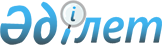 О признании утратившим силу совместный приказ Министра по инвестициям и развитию Республики Казахстан от 20 сентября 2018 года № 666 и Министра национальной экономики Республики Казахстан от 21 сентября 2018 года № 17 "Об установлении предельного размера инвестиционной субсидии"Совместный приказ Министра иностранных дел Республики Казахстан от 28 апреля 2022 года № 11-1-4/187 и Министра национальной экономики Республики Казахстан от 3 мая 2022 года № 39. Зарегистрирован в Министерстве юстиции Республики Казахстан 11 мая 2022 года № 27969
      В соответствии с пунктом 2 статьи 27 Закона Республики Казахстан "О правовых актах" ПРИКАЗЫВАЕМ:
      1. Признать утратившим силу совместный приказ Министра по инвестициям и развитию Республики Казахстан от 20 сентября 2018 года № 666 и Министра национальной экономики Республики Казахстан от 21 сентября 2018 года № 17 "Об установлении предельного размера инвестиционной субсидии" (зарегистрирован в Реестре государственной регистрации нормативных правовых актов под № 17547).
      2. Комитету по инвестициям Министерства иностранных дел Республики Казахстан в установленном законодательством порядке обеспечить:
      1) государственную регистрацию настоящего совместного приказа в Министерстве юстиции Республики Казахстан;
      2) размещение настоящего совместного приказа на интернет-ресурсе Министерства иностранных дел Республики Казахстан;
      3) в течение десяти рабочих дней после государственной регистрации настоящего совместного приказа в Министерстве юстиции Республики Казахстан представление в Департамент юридической службы Министерства иностранных дел Республики Казахстан сведений о выполнении мероприятий, предусмотренных в подпунктах 1) и 2) настоящего пункта.
      3. Контроль за исполнением настоящего совместного приказа возложить на курирующего заместителя Министра иностранных дел Республики Казахстан.
      4. Настоящий совместный приказ вводится в действие по истечении десяти календарных дней после дня его первого официального опубликования.
					© 2012. РГП на ПХВ «Институт законодательства и правовой информации Республики Казахстан» Министерства юстиции Республики Казахстан
				
Министр иностранных делРеспублики Казахстан_____________ М. Тлеуберди
Министр национальной экономикиРеспублики Казахстан_____________ А. Куантыров
Министр национальной экономикиРеспублики Казахстан__________ А. Куантыров
Министр иностранных делРеспублики Казахстан__________М. Тілеуберді